CRAS – CENTRO DE REFERÊNCIA DA ASSISTÊNCIA SOCIAL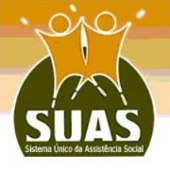 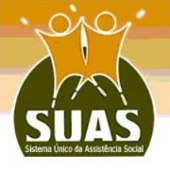 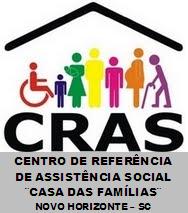 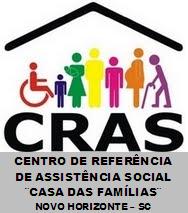 Rua Bruno Sanagiotto, 68 – Centro – Novo Horizonte – SCFone: (49) 3362-0206E-mail – cras@novohorizonte.sc.gov.brCMDCARESOLUÇÃO Nº 008, DE 27 DE SETEMBRO DE 2022.Dispõe sobre a convocação ordinária da III Conferência Municipal  dos Direitos da Criança e do Adolescente e dá outras providências. A PRESIDENTE DO CONSELHO MUNICIPAL DOS DIREITOS DA CRIANÇA E DO ADOLESCENTE (CMDCA) no uso de suas atribuições legais, e considerando a necessidade de avaliação da situação atual da Política da Criança e do Adolescente, RESOLVE: Art. 1º Convocar ordinariamente a III CONFERÊNCIA MUNICIPAL DOS DIREITOS DA CRIANÇA E DO ADOLESCENTE com a atribuição de avaliar a situação da Assistência Social e propor diretrizes para o aperfeiçoamento da política. Art. 2º A III CONFERÊNCIA MUNICIPAL DOS DIREITOS DA CRIANÇA E DO ADOLESCENTE realizar-se-á no Município de Novo Horizonte - SC, no dia 06 de outubro de 2022, das 13 horas às 17 horas. Art. 3º A III Conferência Municipal dos Direitos da Criança e do Adolescente terá como tema: A situação dos direitos humanos de crianças e adolescentes em tempos de pandemia de Covid-19: violações e vulnerabilidades, ações necessárias para reparação e garantia de políticas de proteção integral, com respeito à diversidade com os seguintes eixos temáticos:Eixo 1: Promoção e garantia dos direitos humanos de crianças e adolescentes no contexto pandêmico e pós-pandemia.Eixo 2: Enfrentamento das violações e vulnerabilidades resultantes da pandemia da Covid 19.Eixo 3: Ampliação e consolidação da participação de crianças e adolescentes nos espaços de discussão e deliberação de políticas públicas de promoção, proteção e defesa dos seus direitos, durante e pós-pandemia.Eixo 4: Participação da sociedade na deliberação, execução, gestão e controle social de políticas públicas de promoção, proteção e defesa dos direitos de crianças e adolescentes considerando o cenário pandêmico.Eixo 5: Garantia de recursos para as políticas públicas voltadas para as crianças e adolescentes durante e pós-pandemia da Covid-19.Art. 4º A Comissão Organizadora será composta pelo Presidente e pela Vice-Presidente do Conselho Municipal dos Direitos da Criança e do Adolescente – CMDCA e será responsável pela organização da III Conferência Municipal dos Direitos da Criança e do Adolescente. Art. 5º Esta Resolução entra em vigor na data de sua publicação. SUZANA COAN VIEROPresidente do Conselho Municipal dos Direitos da Criança e Adolescente